Региональное отделение РТС Краснодарского краяДетская общественная организация Танцевальный клуб «Фортуна» г. НовороссийскООО «ЛОК «Витязь»ПРЕДСТАВЛЯЮТОткрытый региональный турнир по бальным танцам«Кубок Фортуны-2023»Даты проведения: 17 июня 2023 годаИмидж-студии: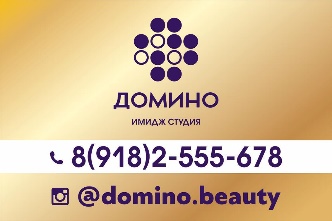 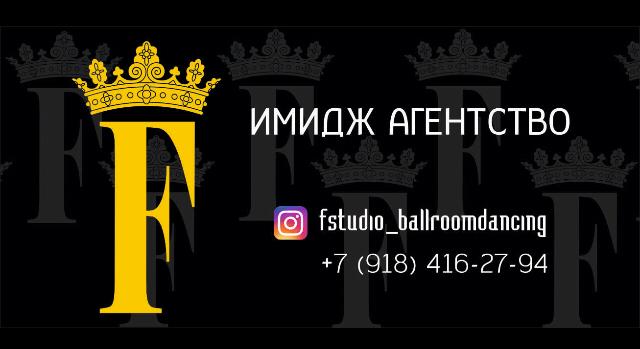 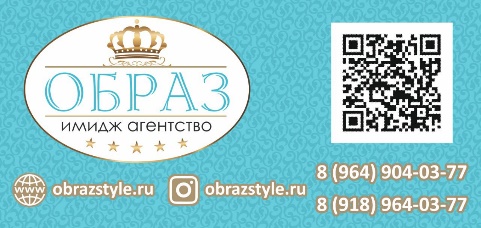 До встречи на турнире! программа турнира17 июняЛёгкого паркета!Место проведенияКраснодарский край, г. Анапа ,п. Витязево  пр. Южный 22ЛОК «Витязь»  ОрганизаторыДОО КСТ «Фортуна» тел.+7-918-484-19-25, max_buzunov@mail.ruВероника Геннадьевна  Бузунова +7-918-484-23-30 Правила проведенияВ соответствии с Правилами РТС  СудьиСудейская коллегия РТС РегистрацияПо квалификационным книжкам, паспортам или свидетельствам о рождении, Начало регистрации за 1,5 часа до начала отделения, окончание за 30 мин до начала отделения.  Регистрационный взнос Не выше нормативов, установленных Правилами  РТС. Условия участия парПроезд, проживание, питание за счет командирующих организаций.Награждение победителейМедали, кубки ,дипломы   для призеров ,дипломы и подарки для  финалистов  . Входные билетыОткрытие продаж билетов в день соревнований и вход в зал  Допуск тренеровБесплатно, по списку тренеров, пары которых участвуют в турнире и подавших заявки !!!  Размер площадки800кв.м. паркет Счетная комиссияОлег Бороздин г. Белореченск ЗвукИван Янтарев, г. КраснодарФЕСТИВАЛЬ  ШКОЛЫ ТАНЦА1 отделение 09:00АБ (12 -15лет) СОЛО2 танца W,Ch (10 -11 лет) СОЛО (12 -15лет) СОЛО3 танца W,Ch , J  (10 -11 лет) СОЛО (12 -15лет) СОЛО4 танца W,Q , Ch , J  (10 -11 лет) СОЛО (12 -15 лет) ПАРЫ2 танца W,Ch (10 -11 лет) ПАРЫ (12 -15 лет) ПАРЫ3 танца W,Ch , J  (10 -11 лет) ПАРЫ (12 -15 лет) ПАРЫ4 танца W,Q , Ch , J  (10 -11 лет) ПАРЫ (12 -15лет) СОЛОЛучшее исполнение W (10 -11 лет) СОЛО (12 -15лет) СОЛОЛучшее исполнение Ch (10 -11 лет) СОЛО (12 -15лет) СОЛОЛучшее исполнение J (10 -11 лет) СОЛО (12 -15 лет) ПАРЫЛучшее исполнение W (10 -11 лет) ПАРЫ (12 -15 лет) ПАРЫЛучшее исполнение Ch (10 -11 лет) ПАРЫ (12 -15 лет) ПАРЫЛучшее исполнение J (10 -11 лет) ПАРЫ2 отделение 11:00АБ(4 года и младше) СОЛО2 танца W,Ch (10-11 лет) ПЕРВЫЕ ШАГИ(4 года и младше) СОЛОЛучшее исполнение W (4 года и младше) СОЛОЛучшее исполнение Ch (5-6 лет) ПЕРВЫЕ ШАГИ2 танца W,Ch (7-9 лет) ПЕРВЫЕ ШАГИ (5-6 лет) СОЛО2 танца W,Ch (7-9-лет)  СОЛО (5-6 лет) СОЛО3 танца W,Ch , J  (7-9-лет)  СОЛО (5-6 лет) СОЛО4 танца W,Q , Ch , J  (7-9-лет)  СОЛО (5-6 лет) ПАРЫ2 танца W,Ch (7-9-лет) ПАРЫ (5-6 лет) ПАРЫ3 танца W,Ch , J  (7-9-лет) ПАРЫ (5-6 лет) ПАРЫ4 танца W,Q , Ch , J  (7-9-лет) ПАРЫ (5-6 лет) СОЛОЛучшее исполнение W (7-9-лет)  СОЛО (5-6 лет) СОЛОЛучшее исполнение Ch (7-9-лет)  СОЛО (5-6 лет) СОЛОЛучшее исполнение J (7-9-лет)  СОЛО (5-6 лет) ПАРЫЛучшее исполнение W (7-9-лет) ПАРЫ (5-6 лет) ПАРЫЛучшее исполнение Ch (7-9-лет) ПАРЫ (5-6 лет) ПАРЫЛучшее исполнение J (7-9-лет) ПАРЫ14:00Классификационные соревнования (Соло, девочки)Классификационные соревнования (Соло, девочки)Классификационные соревнования (Соло, девочки)1.Ювеналы-1N+E St7.Ювеналы-22.Ювеналы-1N+E  La8.Ювеналы-23.Юниоры-1+2E+D  St9.Ювеналы-24.Юниоры-1+2E+D  La10.Ювеналы-25.Юниоры-1+2D+С St /С+B St  11.Молодежь-1+26.Юниоры-1+2D+С La /С+B La12.Молодежь-1+216:00Рейтинговые соревнования (соло, девочки)Рейтинговые соревнования (соло, девочки)Рейтинговые соревнования (соло, девочки)13.Ювеналы-1St17.Юниоры-114.Ювеналы-1La18.Юниоры-115.Ювеналы-2St19.Юниоры-216.Ювеналы-2La20.Юниоры-221. RSМолодежь-2St22. RSМолодежь-2La17:30Классификационные соревнования (Пары)Классификационные соревнования (Пары)Классификационные соревнования (Пары)23.Ювеналы-1N+E St29.Ювеналы-224.Ювеналы-1N+E  La30.Ювеналы-225.Юниоры-1+2E+D  St31.Ювеналы-226.Юниоры-1+2E+D  La32.Ювеналы-227.Юниоры-1+2 D+C St33.Мол.+Взр 28.Юниоры-1+2 D+C La34.Мол.+Взр.19:00Рейтинговые соревнования (пары)Рейтинговые соревнования (пары)Рейтинговые соревнования (пары)35.Ювеналы-2St41.Юниоры-236.Ювеналы-2La42.Юниоры-237.Юниоры-1St43.RS Молодежь-138.Юниоры-1La44.RS Молодежь-139.Молодежь-2St45.RS Юниоры-240.Молодежь-2La46.RS Юниоры-247.СеньорыSt48.СеньорыLa